MARCHé public de travauxN°du marché : 2019/32Pouvoir adjudicateur :Monsieur le Maire – Michel LOUSSOUARNComptable public assignataire des paiements : Monsieur le Receveur de la Commune de RospordenOBJET construction de vestiaires de football – complexe sportif de la boissièreLe Marché est conclu en vertu de la procédure adaptée (article 42 de l’ordonnance 2015-899 du 23 juillet 2015 et 27 du décret n°2016-360 du 25 mars 2016.), dont l'offre a été retenue par le Maître d'Ouvrage ci-après :Monsieur le Maire de ROSPORDEN – Michel LOUSSOUARNdélais et durée du marchéLe présent marché prend effet à compter de la date de notification du marché au titulaire.Le délai global de chantier est fixé à 9 mois hors période de préparation et hors congés et intempéries. L’ordre de service de lancement de chantier sera notifié aux entreprises titulaires.PRIXL’offre de prix est établie sur la base des conditions économiques en vigueur au mois : M0 FÉVRIER 2019. C'est un prix ferme et non révisable.Le forfait de rémunération est décomposé, en fonction des différentes phases définies comme suit: Engagement du titulaire ou du groupementAprès avoir pris connaissance des pièces constitutives du marché et conformément à leurs clauses,Et, après avoir établi et produit les certificats, déclarations, attestations ou documents prévus à l’ article 45 de l’ordonnance n°2015-899 du 23 juillet 2015.M’engage (nous engageons) sans réserve et conformément aux clauses, conditions et prescriptions imposées par les pièces du marché, à exécuter les prestations prévues au présent contrat.Le signataire : s’engage, sur la base de son offre et pour son propre compte ; engage la société ……………………… sur la base de son offre ;[Indiquer le nom commercial et la dénomination sociale du candidat, les adresses de son établissement et de son siège social (si elle est différente de celle de l’établissement), son adresse électronique, ses numéros de téléphone et de télécopie et son numéro SIRET.] L’ensemble des membres du groupement s’engage, sur la base de l’offre du groupement ;[Indiquer le nom commercial et la dénomination sociale de chaque membre du groupement, les adresses de son établissement et de son siège social (si elle est différente de celle de l’établissement), son adresse électronique, ses numéros de téléphone et de télécopie et son numéro SIRET.]ou à exécuter les prestations demandées aux prix indiqués ci-dessous ;Montant hors taxes:Montant hors taxes arrêté en chiffres à : ……………………………………………………………………………….Montant hors taxes arrêté en lettres à : ………………………………………………………...................................Taux de la TVA : Montant TTC:Montant TTC arrêté en chiffres à : ………………………………………………………….......................................Montant TTC arrêté en lettres à : ………………………………………………………………………………………..OU aux prix indiqués dans l’annexe financière jointe au présent document.OFFRE RETENUE Cet acte d'engagement correspond : (Cocher les cases correspondantes.) 		à l’ensemble du marché  	au lot n°		ou aux lots n°			du marché Intitulé du ou des lots : ( à compléter par l’entrepreneur)	correspondant, pour les lots n°		 à l’offre variable (en cas d’allotissement) ;	à l’offre de base.	à la variante suivante : ( à compléter par l’entrepreneur)Nature du groupement Pour l’exécution du marché, le groupement d’opérateurs économiques est :(Cocher la case correspondante.) conjoint		OU		 solidaireJe (nous) soussigné (s), engageant ainsi la (les) personne(s) physique(s) ou morale(s) ci-après :Cotraitant n°1 Nom de la personne physique : ……………………………………………………………………………………………………...Nom de la personne morale représentée : ……………………………………………………………………………………..Adresse : ………………………………………………………….………………………………………………………………………..N° SIREN : …………………………………………………………………………………………………………………………………….Cotraitant n°2Nom de la personne physique : ……………………………………………………………………………………………………...Nom de la personne morale représentée : …………….……..………….……………………………………………………..Adresse : ………………………………………………………………………………………………………………………………………..N° SIREN : ……………………………………………………………..……………………………………………………………………….RÈglement des comptesMode de règlement : Par virementComptes à créditer :Le Maître d'Ouvrage se libérera des sommes dues au titre du présent contrat en faisant porter leur montant au crédit des bénéficiaires ci-dessous : (joindre un RIB)Cotraitant n°1Banque : N° de compte :Code banque :Code guichet :Clé RIB :Cotraitant n°2Banque : N° de compte :Code banque :Code guichet :Clé RIB :SOUS – TRAITANCELe DC4 indique la nature et le montant des prestations que j’envisage/nous envisageons de faire exécuter par des sous-traitants payés directement, les noms de ces sous-traitants et les conditions de paiement des contrats de sous-traitance ; le montant des prestations sous-traitées indiqué dans chaque DC4 constitue le montant maximal de la créance que le sous-traitant concerné pourra présenter en nantissement ou céder.Chaque DC4 constitue une demande d’acceptation du sous-traitant concerné et d’agrément des conditions de paiement du contrat de sous-traitance, demande qui est réputée prendre effet à la date de notification du marché ; cette notification est réputée emporter acceptation du sous-traitant et agrément des conditions de paiement du contrat de sous-traitance. Dans le cas contraire, le titulaire du marché en est avisé.Le montant total des prestations que j’envisage/nous envisageons de sous-traiter conformément à ces annexes est de : Montant Hors T.V.A. (€) :                                                                                                                                             (chiffres)Montant T.V.A. (€) :                                                                                                                                                                Montant T.V.A. incluse (€) :                                                                                                                                                  En outre, le tableau ci-après indique la nature et le montant des prestations que j’envisage/nous envisageons de faire exécuter par les sous-traitants payés directement après avoir demandé en cours de travaux leur acceptation et l’agrément des conditions de paiement du contrat de sous-traitance les concernant au pouvoir adjudicateur. Les sommes figurant à ce tableau correspondent au montant maximal de la créance que le sous-traitant concerné pourra présenter en nantissement, ou céder.Le montant maximal de créance que je pourrai/nous pourrons présenter en nantissement, ou céder, est ainsi de :                                   (€)   (                                                                                                euros) TVA incluse.Avance forfaitaireSelon l’article 110 du décret n° 2016-360 du 25 mars 2016:Je renonce au bénéfice de l'avance : 										NON								OUI(Cocher la case correspondante.)Retenue de garantieUne retenue de garantie de 5% est exercée sur les acomptes par le comptable assignataire des paiements. Elle peut être remplacée au gré du titulaire par une garantie à première demande ou caution personnelle et solidaire. Cette garantie ou cette caution doit être constituée en totalité au plus tard à la date à laquelle le titulaire remet la demande de paiement correspondant au premier acompte. signature du marchéEn cas de groupement conjoint, le mandataire du groupement est :(Cocher la case correspondante.) conjoint		OU		 solidaireACCEPTATION DE L'OFFRELa présente offre est acceptée par Monsieur Michel LOUSSOUARN, Maire de ROSPORDEN pour valoir Acte d'Engagement.Fait en un seul original, 							A Rosporden, leNom du titulaireNom : Adresse :N°de Marché 2019/32N°du Marché : NATURE DE LA PRESTATIONMONTANT DE LA PRESTATION MONTANT DE LA PRESTATION MONTANT DE LA PRESTATION NATURE DE LA PRESTATIONHORS TAXESTVATOTALTOTALFait en 1 exemplaire original à							Fait en 1 exemplaire original à							Le :Mention manuscrite "Lu et approuvé"			Mention manuscrite "Lu et approuvé"			Mention manuscrite "Lu et approuvé"			Signature(s) du titulaire ou du mandataire habilité à signer pour les membres du groupementL’entrepreneur, (cachet)L’entrepreneur, (cachet)Le Maître d'Ouvrage.Le MAIRE DE ROSPORDENMichel LOUSSOUARN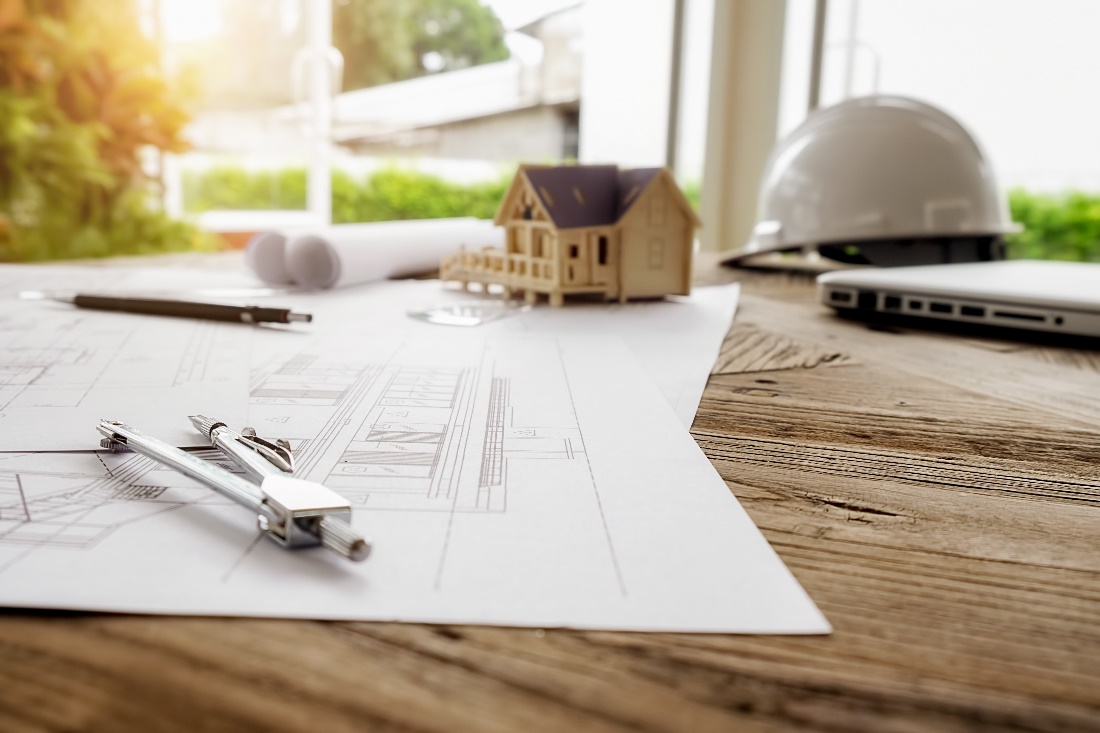 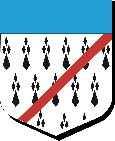 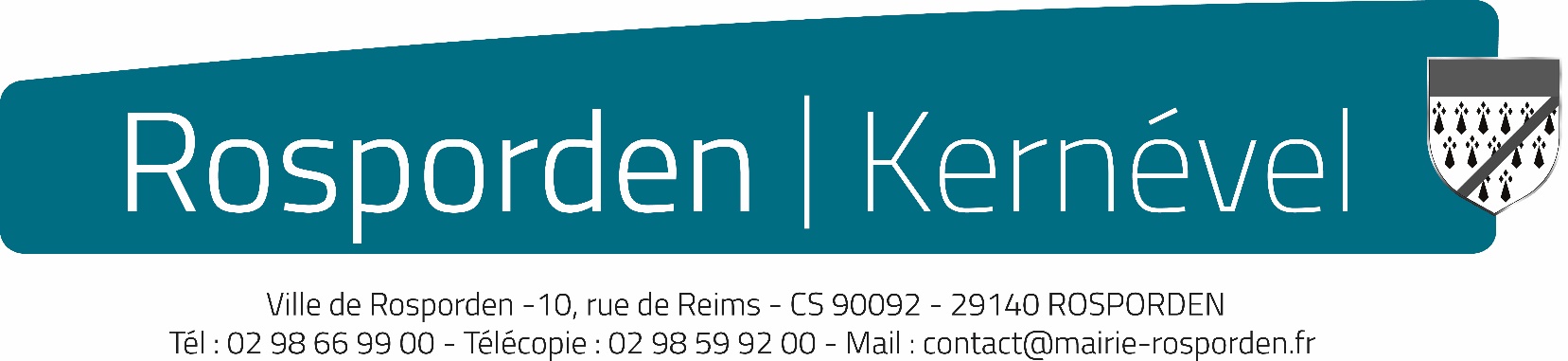 